NOTA DE PRENSA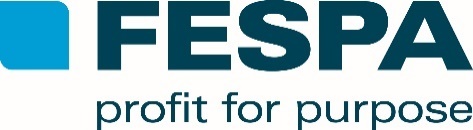 2 de junio de 2022FESPA CONFIRMA EL CALENDARIO DE EVENTOS EN EUROPA HASTA 2024FESPA Global Print Expo y European Sign Expo volverán a Múnich y Ámsterdam y la organización anuncia el retorno de Sportswear Pro en 2024FESPA ha confirmado las fechas de FESPA Global Print Expo y de European Sign Expo de los próximos dos años, que tendrán lugar de nuevo en las ciudades y lugares donde más éxito han tenido estos eventos: Múnich y Ámsterdam.En 2023, tendrán lugar del 23 al 26 de mayo en Messe Munich (Alemania), que ya fue escenario de exitosas ediciones de FESPA en 1999, 2005, 2010, 2014 y 2019.Al año siguiente, en 2024, las exposiciones se realizarán a principios de la primavera y ocuparán el Centro de Exposiciones RAI de Ámsterdam (Países Bajos) del 19 al 22 de marzo. Ámsterdam también tiene un historial lleno de éxitos como sede de FESPA, ya que ha acogido exposiciones en 2006, 2009, 2016 y 2021."Estamos encantados de haber fijado las fechas de nuestros dos próximos eventos emblemáticos en Europa, y de volver a estos increíbles lugares ya conocidos por nuestros expositores y visitantes", comenta el director de FESPA de Global Print Expo, Michael Ryan. “Tanto Messe Munich como el centro de conferencias RAI de Ámsterdam ofrecen unas instalaciones de primera clase que son apreciadas por nuestros proveedores y contratistas, y tienen la ventaja que ya son familiares para los expositores que vuelven cada año. Para los visitantes, estas capitales europeas están muy bien comunicadas para ir en avión, tren o carretera, y hay una gran variedad de opciones de alojamiento y hostelería para que la visita sea asequible y agradable”.El evento de 2024 también incorporará Sportswear Pro, el evento dedicado a la producción y decoración de prendas deportivas y de ocio. El acto de presentación tenía que haber tenido lugar en marzo de 2020 en Madrid y se canceló debido a la pandemia de la COVID-19.Michael Ryan comenta al respecto: “En 2020, conseguimos un gran impulso con Sportswear Pro, un evento en el que contábamos con la presencia de expositores increíbles y un programa de conferencias cuidadosamente seleccionado, centrado en los temas candentes de la impresión de prendas de moda, desde la deslocalización y la producción justo a tiempo hasta la personalización y la reducción de residuos. En los dos años transcurridos, el mercado de la ropa deportiva y de ocio se ha visto fuertemente influenciado por la pandemia de la COVID-19: esas tendencias existentes se han agudizado y ha aumentado la demanda de modelos de producción y distribución más ágiles. Basándonos en los comentarios de los expositores, prevemos un buen nivel de interés para 2024, y estamos deseando hacer realidad nuestra visión con este evento tan específico”.FESPA Mexico volverá también en 2022, del 22 al 24 de septiembre, en el Centro Citibanamex de Ciudad de México; FESPA Eurasia tendrá lugar del 1 al 4 de diciembre de 2022 en el IFM, Istanbul Expo Center, en Estambul (Turquía); y FESPA Brasil 2023 se celebrará del 20 al 23 de marzo de 2023 en el Expo Center Norte de São Paulo (Brasil).Para saber más sobre el calendario mundial de eventos de FESPA, visite: https://www.fespa.com/en/events FINAcerca de FESPAFundada en 1962, FESPA es una federación de asociaciones del sector, así como una entidad organizadora de exposiciones y conferencias para los sectores de impresión digital y serigráfica. El doble objetivo de FESPA es promocionar la impresión digital y serigráfica y compartir con sus socios conocimientos sobre la impresión digital y serigráfica, ayudándoles así a ampliar sus negocios y a conocer los últimos avances experimentados en sus sectores de gran crecimiento. Profit for Purpose de FESPA
Profit for Purpose es el programa de reinversión internacional de FESPA, que destina los ingresos de los eventos de FESPA a apoyar a la comunidad mundial de la impresión especializada para lograr un crecimiento sostenible y rentable a través de cuatro pilares clave: formación, inspiración, expansión y conexión. El programa ofrece productos y servicios de alta calidad para compañías de impresión de todo el mundo, incluyendo estudios de mercado, seminarios, cumbres, congresos, guías educativas y reportajes, además de apoyar proyectos de base en mercados en desarrollo. Para más información, visite, www.fespa.com/profit-for-purpose. Las exposiciones que FESPA celebrará próximamente son:FESPA Global Print Expo 2022, 31 de Mayo – 3 de junio 2022, Messe Berlin, Berlin, GermanyEuropean Sign Expo 2022, 31 de Mayo – 3 de junio 2022, Messe Berlin, Berlin, GermanFESPA Mexico 2022, 22 – 24 septiembre 2022, Centro Citibanamex, Mexico CityFESPA Eurasia 2022, 1 – 4 Diciembre 2022, IFM - Istanbul Expo Center, Istanbul, TurkeyFESPA Brasil 2023, 20 – 23 Marzo 2023, Expo Center Norte, São Paulo, BrasilFESPA Global Print Expo 2023, 23 – 26 Mayo 2023, Messe Munich, Munich, GermanyEuropean Sign Expo 2023, 23 – 26 Mayo 2023, Messe Munich, Munich, GermanyFESPA Global Print Expo 2024, 19 – 22 Mayo 2024, RAI, Amsterdam, Netherlands European Sign Expo 2024, 19 – 22 Mayo 2024, RAI, Amsterdam, NetherlandsSportswear Pro 2024, 19 – 22 Mayo 2024, RAI, Amsterdam, NetherlandsPublicado en nombre de FESPA por AD CommunicationsSi desea más información, póngase en contacto con:Imogen Woods				Leighona ArisAD Communications  			FESPATel: + 44 (0) 1372 464470        		Tel: +44 (0) 1737 228 160Email: iwoods@adcomms.co.uk 		Email: Leighona.Aris@Fespa.com  Website: www.adcomms.co.uk		Website: www.fespa.com